=======================================================================================================================================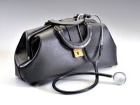 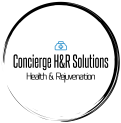 Patient Information:                           REGISTRATION FORM                 Date: ___/___/________Patient Name: _____________________________________________          Dwelling Type:Address: _________________________________________________	 Pvt. Home     Pvt. Apt     Detox/PHPAddress2: _________________________________  Apt/Rm: _______	 IOP/OP     Group Home/RES/HH     City: _____________________________  ST: ____  Zip: _______	 Adult community     Assisted LF   Gpo HoPhone: (____) ____-______      Mobile: (____) ____-______      Fax: (____) ____-______Marital Status:    M   S   W   D        Live with:        Spouse      Children, ________how many   Alone    DOB: ___/___/_____         Email:__________________   Employed     Unemployed   RetiredGuarantor Information:       Patient is guarantor (financially responsible party)Name: _________________________________________________	Relationships:Address: ______________________________________________	 Child     Spouse     GuardianCity: _____________________________  ST: ____  Zip: _______	 Other	Phone: (____) ____-______      Mobile: (____) ____-______      Fax: (____) ____-______Medical Decision Maker:       Patient is medical decision maker	(need copies of documents, if applicable)Name:____________________________________    Phone: (____) ____-______   Relation/Position:	Emergency Contact:Name:____________________________________    Phone: (____) ____-______   Relation:	Insurance Information:Insurance Company Name:	Address (if not Medicare):	Policy Number: _____________________________         Group Number:	Insured Name:_________________________________________      Relation:   Spouse      	Insurance Type:   Medicare     Traditional     HMO     PPO     AutomobileSecondary Insurance Company Name:	 Address:	Policy Number: _____________________________         Group Number:	Insured Name:_________________________________________      Relation:   Spouse      	Insurance Type:    Medicare     Traditional     HMO     PPOPhysician Information:Previous Primary Care Provider: ____________________________________________City, ST:	Other Specialist: ______________________________  Specialty: ___________	City, ST:	Other Specialist ______________________________  Specialty: ___________	City, ST:	Pharmacy Information:Name: ________________________Phone: (____) ____-______   City, ST ___________    I attest that the above information is correct to the best of my knowledge.              Patient       Guarantor